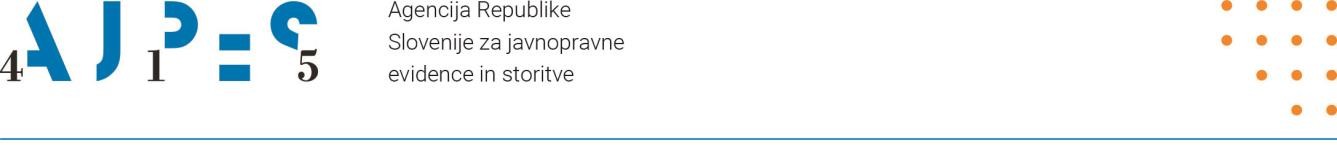 NAROČILO ZA IZPIS IZ REGISTRA NEPOSESTNIH ZASTAVNIH PRAVIC IN ZARUBLJENIH PREMIČNINPodatki o naročnikuKontaktna osebaPodatke bomo uporabili v primeru potrebe po usklajevanju naročila in plačila storitve.Naročam naslednji izpis podatkov iz RZPPZa premoženje:Za poslovni subjekt/oseboZastavno pravicoŠtevilka zastavne praviceIzpisek želim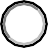 Cena in navodilo za plačiloCena izpisa je 1 EUR brez DDV za vsako začeto stran in se obračuna v skladu z Uredbo o Registru neposestnih zastavnih pravic in zarubljenih premičnin. Plačilo se izvede po predračunu, pred prevzemom podatkov. Znesek plačajte na račun AJPES št.: SI56 0110 0600 0000 314. V polje »sklic na št.« obvezno vpišite številko: SI11 7601077-vaša davčna številka. V polje »namen nakazila« vpišite »izpis iz RZPP«.Izpolnjeno in podpisano naročilnico pošljite:po navadni ali elektronski pošti na najbližjo izpostavo AJPES.2NaročnikNaslov (ulica, hišna številka, kraj)Matična številkaDavčna številkaZavezanec za DDVIme in priimekTelefonElektronska poštamotorna vozilaVIN številkaVIN številkaVIN številkazaloge in oprema na prostemKatastrska občinaŠtevilka parcelezaloge in oprema v prostoruKatastrska občinaŠtevilka stavbeMatična številkaEMŠODavčna številka tuje fizične ali pravne osebe, ki je vpisana v RDZDavčna številka tuje fizične ali pravne osebe, ki je vpisana v RDZDavčna številka tuje fizične ali pravne osebe, ki je vpisana v RDZprevzeti osebnoprejeti po e-poštiprejeti po poštiDatumŽigPodpis odgovorne osebeIzpostava LjubljanaCesta v Kleče 12, 1000 Ljubljanainfo.lj@ajpes.siIzpostava MariborUlica slovenske osamosvojitve 2, 2000 Mariborinfo.mb@ajpes.siIzpostava CeljeGubčeva ulica 2, 3000 Celjeinfo.ce@ajpes.siIzpostava KoperPristaniška ulica 10, 6000 Koperinfo.kp@ajpes.siIzpostava KranjSlovenski trg 24000 Kranjinfo.kr@ajpes.siIzpostava KrškoCesta 4. julija 42, 8270 Krškoinfo.kk@ajpes.siIzpostava Murska SobotaSlovenska ulica 2, 9000 Murska Sobotainfo.ms@ajpes.siIzpostava Nova GoricaTrg Edvarda Kardelja 1, 5000 Nova Goricainfo.ng@ajpes.siIzpostava Novo mestoKočevarjeva ulica 1, 8000 Novo mestoinfo.nm@ajpes.siIzpostava PostojnaGregorčičev drevored 3, 6230 Postojnainfo.po@ajpes.siIzpostava TrbovljeUlica Sallaumines 2, 1420 Trbovljeinfo.tr@ajpes.siIzpostava VelenjeRudarska cesta 3, 3320 Velenjeinfo.ve@ajpes.si